香港交易及結算所有限公司及香港聯合交易所有限公司對本公告之內容概不負責，對其準確性或完整性亦不發表任何聲明，並明確表示概不就因本公告全部或任何部分內容而產生或因倚賴該等內容而引致之任何損失承擔任何責任。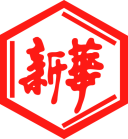 山東新華製藥股份有限公司Shandong Xinhua Pharmaceutical Company Limited（於中華人民共和國註冊成立之股份有限公司）（股份編號：0719）內幕消息控股股東進一步增持股份本公告乃山東新華製藥股份有限公司（「本公司」）根據上市規則第13.09條及證券及期貨條例（香港法例第571章）第XIVA部內幕消息條文(定義見上市規則)作出。茲提述本公司日期為 2019 年 5 月 21 日的公告，內容有關控股股東增持股份。除非本公告另有界定，本公告所用詞彙與上述日期為 2019 年 5 月 21 日的公告所界定者具有相同涵義。於2019年11月20日，本公司獲華魯投資發展通知，華魯投資已通過深圳證券交易所交易系統競價買入方式增持若干A股股份（「進一步增持」）。華魯投資為本公司控股股東華魯控股的全資子公司。現將有關進一步增持情況公告如下：進一步增持情況自2019年5月21日，華魯投資進一步通過深圳證券交易所交易系統以均價約人民幣7.12元/股的價格增持本公司A股股份共計4,143,168股，分別佔本公司已發行A股股份總數的約0.97%和已發行股份總數的約0.67% ，增持總金額約為人民幣29,480,715.12元。進一步增持前，華魯控股直接持有本公司204,864,092股A股股份，約佔本公司已發行A股股份總數的約47.99%和已發行股份總數的約32.94%，華魯控股另外通過間接控股子公司維斌有限公司持有本公司H股17,791,800股，約佔本公司已發行總股份的2.86%。即華魯控股(包括其下屬公司)於進一步增持前合併持有本公司股份222,655,892股，約佔本公司已發行總股份的35.80%。進一步增持後，華魯控股（包括其下屬公司）合併持有本公司209,007,260股A股股份，分別佔本公司已發行A股股份總數的約48.96%和已發行股份總數的約33.61%。華魯投資已完成自2019年5月21日起的6個月內通過二級市場增持本公司股份的計劃。在此期間，除本公司已披露的首次增持及進一步增持外，華魯控股及其一致行動人未再通過二級市場增持本公司股份。三、 進一步增持符合《中華人民共和國證券法》等法律法規、部門規章及深圳證券交易所、香港聯合交易所有限公司業務規則等有關規定。四、華魯控股及其一致行動人承諾，在增持實施期間及法定期限內不減持所持有的本公司股份。五、本公司將持續關注控股股東繼續增持本公司股份的有關情況，並將根據相關規定及時履行信息披露義務。承董事會命山東新華製藥股份有限公司張代銘董事長2019年11月20日中國淄博於本公告日期，本公司董事會之成員如下：執行董事非執行董事獨立非執行董事張代銘先生（董事長）任福龍先生李文明先生杜德平先生徐列先生杜冠華先生盧華威先生